City of 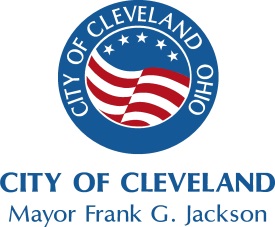 Department of Economic Development, Room 210
Phone: 216.664.2406       ●        Hours of Operation: 8 am to 5 pm         ●         Fax: 216.664.3681Economic Development Loan Application Form
* Please provide all Commitment Letters for additional sources of financingDoes your business, its owners or majority stockholders own or have a controlling interest in other businesses?  If yes, please provide their names and the relationship with your company along with a current balance sheet and operating statement for each.  If not applicable, check here Do you or your spouse or any member of your household, or anyone who owns, manages, or directs your business or their spouses or members of their households work for the City of Cleveland?  If so, please provide the name and address of the person and the office where employed.  If not applicable, check here Have you or any officers of your company ever been involved in bankruptcy or insolvency proceedings?  If yes, please provide details.  If not applicable, check here Are you or your business involved in any pending lawsuits?  If yes, please provide details. If not applicable, check I UNDERSTAND THAT ANY WILLFUL MISREPRESENTATION ON THIS STATEMENT COULD RESULT IN A FINE AND/OR IMPRISONMENT UNDER PROVISIONS OF THE UNITED STATES CRIMINAL CODE.  I HEREBY AUTHORIZE THE RELEASE TO THE CITY OF  ANY INFORMATION THEY MAY REQUIRE AT THE TIME FOR ANY PURPOSE RELATED TO MY CREDIT TRANSACTION WITH THEM.I FURTHER AUTHORIZE THE CITY OF  TO RELEASE SUCH INFORMATION TO ANY ENTITY THEY DEEM NECESSARY FOR ANY PURPOSE RELATED TO MY CREDIT TRANSACTION WITH THEM.City of Department of Economic Development, Room 210
Phone: 216.664.2406       ●        Hours of Operation: 8 am to 5 pm         ●         Fax: 216.664.3681Personal Financial Statement AS OF      , 20      .I authorize the City of  to make inquires as necessary to verify the accuracy of the statements made and to determine my creditworthiness.  I certify the above statements contained in the attachments are true and accurate as the state date(s).  These statements are made for the purpose of either obtaining a loan or guaranteeing a loan.  I understand that any willful misrepresentation on this statement could result in a fine and/or imprisonment under provisions of the  criminal Code*Total must agree with balance shown on current financial statementCity of 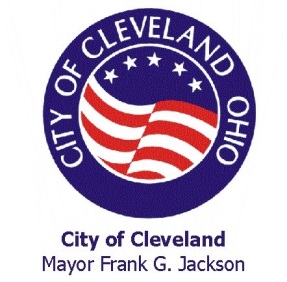 Fair Employment LawNOTICE TO  FINANCIAL ASSISTANCE.  The Cleveland City Council passed the Fair Employment Law on June 19, 2000 to be effective on January 1, 2001.A financial assistance contract that may be awarded pursuant to this application is subject to the City of , Chapter 189 of the Cleveland Codified Ordinances (C.C.0), which requires, among other things, that unless specific exemptions apply, Covered Employers, as defined, under contracts with the City shall pay the Fair Employment Wage to Covered Employees, as defined. Failure to comply with that Chapter and/or any implementing regulations may result in termination of the contract or debarment from future contracts.Attachments:	Attachment 1	Declaration of Number of Employees					Attachment 2	Declaration of Health Insurance CoverageAttachment 3	Affidavit of Compliance with C.O. Chapter 189Attachment 4	Current Assistance ContractsAttachment 1-3    will be provided to City CouncilFair Employment Wage: The Fair Employment Wage is $10.00 per hour beginning October 1, 2005.  Thereafter, the Fair Employment Wage rate will be adjusted by the City of  each year in proportion to the Consumer Price Index for , as published by the Bureau of Labor Statistics, U. S. Department of Labor.The Fair Employment Law applies to the following Covered Employers:Any person or entity that is a Recipient of Assistance from the City that has an Aggregate Value of  $75,000 and has not been granted an exemption from this law, that is either:A for-profit employer having at least 20 employees at the time of execution of agreement with the City, orA not-for-profit employer having at least 50 employees at the time of execution of agreement with the City and the salary ratio between the highest paid and the lowest paid employees is more than 5 to 1.						ORA company or person that is a tenant or leaseholder of a Recipient of Assistance and that occupies property or uses equipment or property that is improved or developed as a result of assistance, that is either: A for-profit employer having at least 20 employees at the time of execution of agreement with the City, orA not-for-profit employer having at least 50 employees at the time of execution of agreement with the City and the salary ratio between the highest paid and the lowest paid employees is more than 5 to 1.						ORA contractor or subcontractor of a Recipient of Assistance providing service in the project or matter for which the Recipient of Assistance has received assistance.Recipient of Assistance means any person or entity that enters into one or more contracts with the City for Assistance and any person or entity that is a direct recipient of Assistance.  Assistance means any form of City assistance that is awarded, renegotiated or renewed after January 1, 2001.Assistance includes grants; economic development loans; tax credit, incentives and abatements; subsidiaries and bonds.Assistance does not include financial assistance provided for the development, rehabilitation or other means of providing residential homes; financial assistance which is received from another government or other entity with the City acting only as a conduit or fiscal agent for the funds where the City exercises no control over the identify of any recipient or of the terms of the contract.Assistance is valued to the extent that the recipient derives a monetary benefit from the City.  For example, loans are Assistance only to the extent they are forgiven or discounted below the available market rate over the life of the loan, and tax credits, incentives and abatements are Assistance to the extent of the tax reduction realized by the recipient.*Aggregate Value means the actual dollar benefit received from Assistance over the term of the Assistance.  The Fair Employment Law applies to Covered Employees who are any persons employed by a Covered Employer who is a Recipient of Assistance from the City. The following are not Covered Employees:Individuals who provide uncompensated volunteer servicesIndividuals in job training programs where job training and classroom instruction are being provided to clients in order to develop new specialized skills for employment and the individual would be considered a client of the program even though the individual receives compensationEmployees who work on public construction work subject to state and federal wage rate lawsEmployees covered by collective bargaining agreements or the Railway Labor ActEmployees of commercial retail establishmentsPersons not employed in the State of Persons under 18 years of ageEmployees of residential/single and multi-family housing projectsEmployees who, on average work, less than 30 hrs per weekHealth Care Insurance IncentivesThe ordinance provides that Applicable Departments shall offer additional financial incentives to Recipients of Assistance who will provide reasonable health care insurance to their Covered Employees working 30 or more hours a week during the term of the contract for assistance.  Example of such incentives include more favorable terms for a loan, such as lower interest rates, higher percentage of taxes to be credited or abated, a higher amount for a grant, etc.  In order to qualify for an incentive, the health insurance provided to employees must be comparable to a family health care insurance plan provided by the City to its employees. Evidence of the offer or provision or the intent to provide or offer reasonable health care insurance benefits qualifying a Covered Employer for such incentives shall be submitted to the Applicable Department upon request.Exemptions from the Fair Employment LawThe Cleveland City Council, by ordinance, may grant a partial or full exemption from the requirements of the Fair Employment Law based on hardship.  To obtain this exemption, you must demonstrate a specific, particular harm that would be felt uniquely by you if Chapter 189 were to be applied.  Economic harm alone will not suffice to demonstrate hardship unless it is of a type that would not affect any other actual competitor for the contract, subcontract or lease. The following types of specific harm may provide grounds for a hardship exemption:A loss of profitability that will result in the elimination of jobs.A loss in profits that will substantially impact your long-term stability.A hindrance in the ability to deliver service for not-for-profits agencies.Application for an exemption should be made to the Applicable Department.  Your request should include the wages paid by you to your employees, a detailed explanation of how the payment of the Fair Employment Wage will cause particular harm to you and supporting financial statements or other documents.  The Director of the Applicable Department will review and make a determination on the application within 10 days and respond to the applicant in writing, setting forth the reasons for the determination.  If the Director recommends the exemption, the Director will cause legislation to be drafted and submitted to Cleveland City Council.  The Council must then consider and pass the legislation before an exemption will be granted. Compliance Requirements under the Fair Employment LawEach Covered Employer shall maintain payrolls and related records for all Covered Employees for a period of 3 years following termination of your agreement with the City.  These records shall contain the following for each Covered Employee: Employee names, address, job title and classificationThe number of hours worked each day, gross wages earned, deductions made, and net wages paidA record of contributions to health care plansAny other data the applicable department or Cleveland City Council may requireUpon demand of the City, the Covered Employer shall provide access to the payroll records required to be maintained and shall allow City representatives to observe work being performed and to interview employees as may be necessary to monitor compliance or to investigate a charge of non-compliance with Chapter 189.Fair Employment Notice RequirementsYou or your entity shall be required to provide notice to Covered Employees of their rights arising under the Fair Employment Law.  The City will provide this notice to you, and you must post it in a conspicuous place frequented by Covered Employees in their workplace.Earned Income Credit RequirementYou or your entity shall inform employees making less than $12.00 per hour of their possible right to the Federal Earned Income Credit (EIC) or such amount as may be modified from time to time by federal law and make available to employees forms informing them about the EIC and forms required to secure advance EIC payments from the employer within 30 days of employment.  These forms shall be provided in English, Spanish and other languages spoken by a significant number of employees.Hiring City Residents The applicant shall establish a goal that at least 40% of persons newly hired to perform work on contracts receiving financial assistance shall be residents of the City of .Federal Law ComplianceThe applicant shall comply with all applicable federal labor laws, including the National Labor Relations Act.Is your company/organization for-profit  or non-profit  ?Number of current/active employees on payroll?	     Number of employees if contract is awarded?       4.	     If your company/organization is a non-profit entity, what is the highest amount paid to any employee? (please specify if amount is paid annually, biweekly, weekly or hourly).      If your company/organization is a non-profit entity, what is the lowest amount paid to any employee? (please specify if amount is paid annually, biweekly, weekly or hourly)      Attachment 2		Declaration of Health Insurance CoverageALL Applicants MUST COMPLETE QUESTIONS 1 & 2.  To be eligible for additional financial incentives based on the provision of offering a reasonable health insurance plan, this form must be completed. If you are not seeking this preference do not complete questions 3-5.  This form must be signed.Does your company/organization offer health insurance to your employees who work 30 hours or more per week?    Yes       NoWhat are the basic outlines of any health insurance plans your company/organization offers to your employees?Please provide the following specific information about all of your health care insurance plans offered to employees who work 30 or more hours a week.The amount of monthly employee contribution to health care insurance plan.       The amount of any employee deductible for plan coverage.       The amount of any employee co-payments for plan coverage.       Is dental insurance offered to employees?   Yes   NoDescribe the range of services offered under any plan coverage.       Have you offered health insurance to your employees that they as a group refused?   Yes   NoIf you answered yes to question number 4, provide information requested in question number 3 above regarding the plan offered.Attachment 3	Affidavit of Compliance with  Codified Ordinance Chapter 189						)											)State of  								)I,                          , being duly sworn according to law and having personal knowledge of the facts stated herein, hereby state the following:I am the 	                          (title) of                                     (name of entity/company) and am authorized to sign this affidavit.The above named entity/company will comply with the requirements of the Fair Employment Wage Law, Cleveland Codified Ordinance Chapter 189, if a contract is awarded pursuant to this application, and if Chapter 189 applies to the above named entity/company.Further Affiant Sayeth Naught.Signature                                   
Printed                                   
Title	Sworn To Before Me and subscribed in my presence this       day of 	               , 20     .Notary Public	Commission ExpiresAttachment 4	Current Assistance Contracts With The CityProvide the following information about any current assistance contracts entered into after January 1, 2001 you or your company/agency have with the City. 	City Contract Number:                                     	Type of Assistance:                                          	Contract Expiration Date:	                                   	Dollar Amount of Assistance. $                               All items indicated on the checklist below must be submitted in order to apply for an Economic Development LoanCompany InformationCompany InformationCompany InformationCompany InformationCompany InformationBORROWER’S NAMEAUTHORIZED SIGNATUREAUTHORIZED SIGNATUREEMAIL ADDRESS EMAIL ADDRESS STREET ADDRESSCITYCITYSTATEZIP COMPANY NAMEDATE  ESTABLISHEDSIC CODEWEBSITE URL   WEBSITE URL   STREET ADDRESSCITYCITYSTATEZIP  TYPE OF BUSINESSTYPE OF ENTITY Proprietorship    Partnership    C Corporation    S Corporation    LLCTYPE OF ENTITY Proprietorship    Partnership    C Corporation    S Corporation    LLCTYPE OF ENTITY Proprietorship    Partnership    C Corporation    S Corporation    LLCTYPE OF ENTITY Proprietorship    Partnership    C Corporation    S Corporation    LLCCompany OwnershipCompany OwnershipCompany OwnershipOWNER NAMETITLEOWNERSHIP     %     %     %ReferencesReferencesReferencesBANK NAMEACCOUNT OFFICERPHONEACCOUNTANTFIRM NAMEPHONENature of Business: please attach Summary of BusinessProject Site InformationProject Site InformationProject Site InformationProject Site InformationPROJECT STREET ADDRESSZIP CODEWARDCOUNCILPERSONAnticipated project start date:        Anticipated project completion date:       Anticipated project completion date:       Anticipated project completion date:       Employee Questionnaire: Complete attached employment worksheet Employee Questionnaire: Complete attached employment worksheet Employee Questionnaire: Complete attached employment worksheet Employee Questionnaire: Complete attached employment worksheet # OF EMPLOYEES# OF MINORITYEMPLOYEESPAYROLLCurrently$      If Loan is Approved (3 years)$      (Projected)USES OF PROJECT FUNDSUSES OF PROJECT FUNDSSOURCES OF PROJECT FUNDSSOURCES OF PROJECT FUNDSAcquisition (Land/Building):$      *Equity Investment:$      Building (Construction/Renovation):$      Bank Loan:$      Machinery & Equipment:$      Government Loan:$      Infrastructure:$      Other:      $      Soft Costs (Fees, Miscellaneous):$        Other:      $      TOTAL PROJECT COSTS:$      TOTAL PROJECT SOURCES:$      Collateral/Security: List all co-signers and/or guarantors for this loan. Each co-signor/guarantor must complete individual copies of attached Personal Financial StatementCollateral/Security: List all co-signers and/or guarantors for this loan. Each co-signor/guarantor must complete individual copies of attached Personal Financial StatementCollateral/Security: List all co-signers and/or guarantors for this loan. Each co-signor/guarantor must complete individual copies of attached Personal Financial StatementName and TitleStreet AddressCity/State/ZipMiscellaneous: Provide appropriate information for the following questions, if applicableAPPLICANT NAMETITLESIGNATUREDATEAPPLICANT NAMETITLESIGNATUREDATEComplete this 	(1)  each proprietor, or  Form for:        	(2)  each limited partner who owns 20% or more interest and each general partner, or                          	(3)  each stockholder owning 20% or more voting stock and each corporate officer and director, or                           	(4)  any other person or entity providing a guarantee on this loan. NAMEHOME PHONEBUSINESS PHONEBUSINESS PHONESTREET ADDRESS (HOME)CITYSTATEZIPBUSINESS NAME OF APPLICANT/BORROWERBUSINESS NAME OF APPLICANT/BORROWERBUSINESS NAME OF APPLICANT/BORROWERBUSINESS NAME OF APPLICANT/BORROWERAssetsAssetsLiabilitiesLiabilitiesCash on hand and in banks$                Accounts payable$                Savings accounts$                Notes payable to banks and others (complete section 2)$                IRA or other retirement accounts$                Installment account (Auto) Monthly payments$                Accounts and notes receivable$                Installment account (other) Monthly payments$                Life Insurance Cash surrender value only(complete section 8)$                Loan on Life insurance$                Stocks and Bonds (complete section 3)$                Mortgage on Real estate (complete section 4)$                Real Estate (complete section 4)$                Unpaid taxes (complete section 6)$                Automobile present value$                Other personal property (complete section 5)$                Other Assets (complete section 5)$                TOTAL ASSETS:$                TOTAL LIABILITIES:$                Section 1.                  Source of Income          Section 1.                  Source of Income          Contingent LiabilitiesContingent LiabilitiesSalary$                As endorser or co-maker$                Net Investment Income$                Legal Claims & Judgments$                Real Estate Income$                Provisions for Federal Income Tax$                Other Income (Describe below)* $                Other Special Debt$                *Description of Other Income in Section 1: (Alimony or child support payments need not be disclosed in “Other Income” unless it is desired to have such payments counted towards total income.*Description of Other Income in Section 1: (Alimony or child support payments need not be disclosed in “Other Income” unless it is desired to have such payments counted towards total income.*Description of Other Income in Section 1: (Alimony or child support payments need not be disclosed in “Other Income” unless it is desired to have such payments counted towards total income.*Description of Other Income in Section 1: (Alimony or child support payments need not be disclosed in “Other Income” unless it is desired to have such payments counted towards total income.Section 2. Notes Payable to Banks and Others Use Attachments If Necessary.  Each Attachment Must Be Identified as Part of This statement And SignedSection 2. Notes Payable to Banks and Others Use Attachments If Necessary.  Each Attachment Must Be Identified as Part of This statement And SignedSection 2. Notes Payable to Banks and Others Use Attachments If Necessary.  Each Attachment Must Be Identified as Part of This statement And SignedSection 2. Notes Payable to Banks and Others Use Attachments If Necessary.  Each Attachment Must Be Identified as Part of This statement And SignedSection 2. Notes Payable to Banks and Others Use Attachments If Necessary.  Each Attachment Must Be Identified as Part of This statement And SignedSection 2. Notes Payable to Banks and Others Use Attachments If Necessary.  Each Attachment Must Be Identified as Part of This statement And SignedSection 2. Notes Payable to Banks and Others Use Attachments If Necessary.  Each Attachment Must Be Identified as Part of This statement And SignedSection 2. Notes Payable to Banks and Others Use Attachments If Necessary.  Each Attachment Must Be Identified as Part of This statement And SignedSection 2. Notes Payable to Banks and Others Use Attachments If Necessary.  Each Attachment Must Be Identified as Part of This statement And SignedName and Address of Note HoldersName and Address of Note HoldersName and Address of Note HoldersOriginal BalanceCurrent BalanceCurrent BalancePayment AmountFrequency (Monthly, etc.)How Secured or EndorsedType of CollateralHow Secured or EndorsedType of CollateralSection 3.      Real Estate Owned    List each Parcel Separately.   Use Attachments if necessary.  Each attachment must be identified as part of this statement and signed.Section 3.      Real Estate Owned    List each Parcel Separately.   Use Attachments if necessary.  Each attachment must be identified as part of this statement and signed.Section 3.      Real Estate Owned    List each Parcel Separately.   Use Attachments if necessary.  Each attachment must be identified as part of this statement and signed.Section 3.      Real Estate Owned    List each Parcel Separately.   Use Attachments if necessary.  Each attachment must be identified as part of this statement and signed.Section 3.      Real Estate Owned    List each Parcel Separately.   Use Attachments if necessary.  Each attachment must be identified as part of this statement and signed.Section 3.      Real Estate Owned    List each Parcel Separately.   Use Attachments if necessary.  Each attachment must be identified as part of this statement and signed.Section 3.      Real Estate Owned    List each Parcel Separately.   Use Attachments if necessary.  Each attachment must be identified as part of this statement and signed.Section 3.      Real Estate Owned    List each Parcel Separately.   Use Attachments if necessary.  Each attachment must be identified as part of this statement and signed.Section 3.      Real Estate Owned    List each Parcel Separately.   Use Attachments if necessary.  Each attachment must be identified as part of this statement and signed.Section 3.      Real Estate Owned    List each Parcel Separately.   Use Attachments if necessary.  Each attachment must be identified as part of this statement and signed.Property   AProperty   AProperty   AProperty   BProperty   BProperty   BProperty   BProperty  CType of PropertyType of PropertyOwnerOwnerProperty AddressProperty AddressOriginal CostsOriginal CostsPresent Market ValuePresent Market ValueMortgage HolderMortgage HolderMortgage BalanceMortgage BalanceSection 4.  Other Personal Property and Other Assets: Describe, and if any is pledged as security, state name and address of lien holder, amount of lien, terms of payment, and , if delinquent, describe delinquencySection 4.  Other Personal Property and Other Assets: Describe, and if any is pledged as security, state name and address of lien holder, amount of lien, terms of payment, and , if delinquent, describe delinquencySection 4.  Other Personal Property and Other Assets: Describe, and if any is pledged as security, state name and address of lien holder, amount of lien, terms of payment, and , if delinquent, describe delinquencySection 4.  Other Personal Property and Other Assets: Describe, and if any is pledged as security, state name and address of lien holder, amount of lien, terms of payment, and , if delinquent, describe delinquencySection 4.  Other Personal Property and Other Assets: Describe, and if any is pledged as security, state name and address of lien holder, amount of lien, terms of payment, and , if delinquent, describe delinquencyDESCRIPTIONLEINHOLDER   NAME AND ADDRESS AMOUNTPAYMENT TERMSDESCRIBE DELINQUENCY, IF ANYDESCRIPTIONLEINHOLDER   NAME AND ADDRESS AMOUNTPAYMENT TERMSDESCRIBE DELINQUENCY, IF ANYDESCRIPTIONLEINHOLDER   NAME AND ADDRESS AMOUNTPAYMENT TERMSDESCRIBE DELINQUENCY, IF ANYSection 5.  Unpaid Taxes: Attach tax lienSection 5.  Unpaid Taxes: Attach tax lienSection 5.  Unpaid Taxes: Attach tax lienSection 5.  Unpaid Taxes: Attach tax lienSection 5.  Unpaid Taxes: Attach tax lienTYPE OF TAXPAYABLE TODUE DATEAMOUNTIF FOR A PROPERTY, INDICATE ADDRESSTYPE OF TAXPAYABLE TODUE DATEAMOUNTIF FOR A PROPERTY, INDICATE ADDRESSTYPE OF TAXPAYABLE TODUE DATEAMOUNTIF FOR A PROPERTY, INDICATE ADDRESSSection 6: Life Insurance Held: Describe in detailAPPLICANT NAMETITLESIGNATUREDATESOCIAL SECURITY NUMBERAPPLICANT NAMETITLESIGNATUREDATESOCIAL SECURITY NUMBERBusiness Debt Schedule: Indebtedness- furnish the following information on all installment debts, contracts, notes and mortgages payable.  Do not include accounts payable or accrued liabilitiesBusiness Debt Schedule: Indebtedness- furnish the following information on all installment debts, contracts, notes and mortgages payable.  Do not include accounts payable or accrued liabilitiesBusiness Debt Schedule: Indebtedness- furnish the following information on all installment debts, contracts, notes and mortgages payable.  Do not include accounts payable or accrued liabilitiesBusiness Debt Schedule: Indebtedness- furnish the following information on all installment debts, contracts, notes and mortgages payable.  Do not include accounts payable or accrued liabilitiesBusiness Debt Schedule: Indebtedness- furnish the following information on all installment debts, contracts, notes and mortgages payable.  Do not include accounts payable or accrued liabilitiesBusiness Debt Schedule: Indebtedness- furnish the following information on all installment debts, contracts, notes and mortgages payable.  Do not include accounts payable or accrued liabilitiesBusiness Debt Schedule: Indebtedness- furnish the following information on all installment debts, contracts, notes and mortgages payable.  Do not include accounts payable or accrued liabilitiesBusiness Debt Schedule: Indebtedness- furnish the following information on all installment debts, contracts, notes and mortgages payable.  Do not include accounts payable or accrued liabilitiesBusiness Debt Schedule: Indebtedness- furnish the following information on all installment debts, contracts, notes and mortgages payable.  Do not include accounts payable or accrued liabilitiesCreditorOriginal AmountOriginal DatePresent BalanceInterestRateMaturityDateMonthly PaymentSecurityCurrent or DelinquentNAMEADDRESSNAMEADDRESSNAMEADDRESSNAMEADDRESSNAMEADDRESSNAMEADDRESSNAMEADDRESS               Total Present Balance*               Total Present Balance*               Total Present Balance*Total Monthly PaymentTotal Monthly PaymentCurrent Employment Profile WorksheetCurrent Employment Profile WorksheetCOMPANY NAMEREPORT DATEJob ClassificationNumber of JobsAfrican AmericansHispanicsMenWomenCity of  ResidentsTotal:Attachment 1 Declaration of  Number of Persons Employed by ApplicantAPPLICANT NAMETITLESIGNATURECOMPANY NAMECOMPANY NAMESIGNATURE OF OFFICER/AUTHORIZED REPRESENTATIVESIGNATURE OF OFFICER/AUTHORIZED REPRESENTATIVESIGNATURE OF OFFICER/AUTHORIZED REPRESENTATIVECOMPANY STREET ADDRESSCOMPANY STREET ADDRESSCITYSTATEZIPPRINT NAMEPRINT NAMETITLETITLETITLEDATEAWARDING CITY DEPARTMENTTYPE OF FINANCIAL ASSISTANCETYPE OF FINANCIAL ASSISTANCETYPE OF FINANCIAL ASSISTANCEChecklistChecklistChecklistChecklistBusiness InformationPersonal Information Audited business financial statements for the last 3 yearsAudited interim financial statements dated in the last 45 daysBusiness debt schedule (form attached)Federal tax returns for the last 3 yearsThree year operating pro formaArticles of Organization and Operating Agreement (if LLC)Articles of Incorporation and by-laws (if applicable)Itemized list of new jobs and payroll amountsProvide for each owner of 20% or greater:Management ResumesPersonal financial statement (form attached)Personal tax returns for the last 3 yearsPartnership Agreement (if partnership)Franchise AgreementReal Estate InformationOther InformationReal Estate Purchase Agreement (if available)Construction cost budgetAppraisal for real property pledged as collateralLegal description of project siteSettlement Statement (if available)Existing environmental studiesFive year real estate pro formaProof of Insurance (if available)Detailed project operating cost items, depreciation and projected debt serviceExplanation of green/sustainable building initiatives (if applicable)Line item project budgetAs-is appraisalSubject-to appraisalLetter of commitment for other fundingDetailed business planMachinery/Equipment liquidation appraisal (if applicable)Detailed project descriptionW-9 Form (form attached)Letter of Support from CouncilpersonIf tenants, provide leases, jobs associated with tenant and square footage